Batman’s Tree DiagramsBatman always carries his weapons in a bag in the Batmobile. In that bag he keeps 5 stun grenades and 3 nets. As soon as he uses an item Robin immediately replaces it so that there are always 5 stun grenades and 3 nets.Batman just picks an item from the bag and throws it towards the villain each time - he does not know which item it is until that item is thrown.Copy and complete the tree diagram of Batman's battle with The Riddler in which he used just two weapons: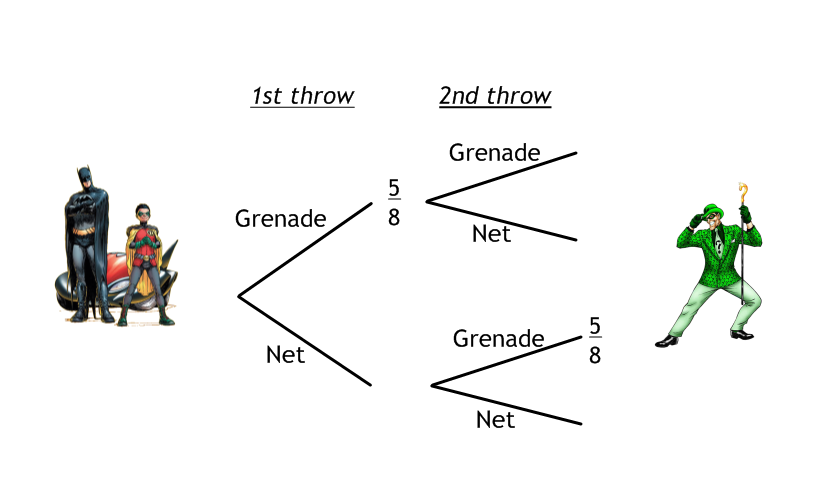 Calculate the probability that Batman throws the following:Two grenades.One of each weapon (in either order).Batman also has a battle with The Catwoman, but this time he uses three weapons due to her feline capabilities!Draw a tree diagram to represent this.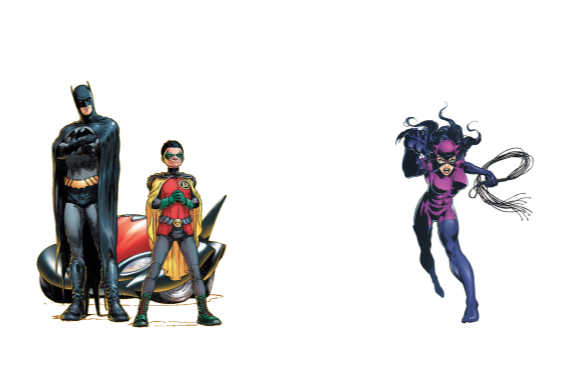 Find the probability that:Batman throws three nets.Batman throws one net and two grenades, in any order.Ironman’s Tree DiagramsIronman begins every journey with 4 missiles and enough power for 3 electro-pulses. These cannot be replaced, so once they are used, that is it.Copy and complete the tree diagram below for a battle he had with Madame Masque where Ironman used 2 weapons.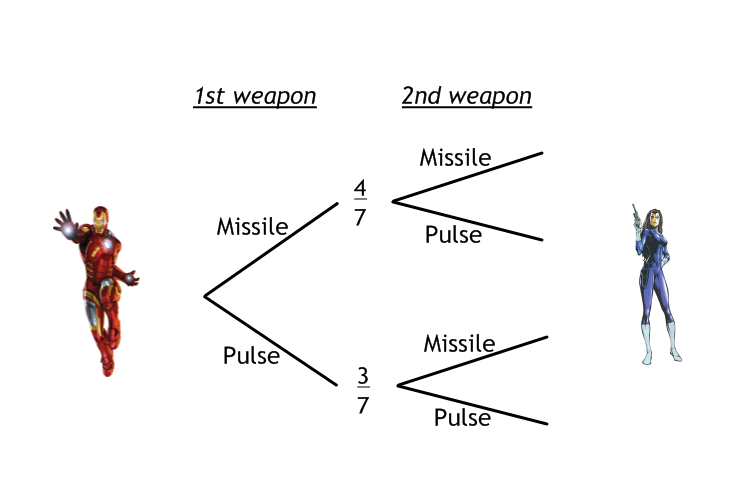 Calculate the probability that Ironman uses the following:1. Two electro-pulses.2. One of each weapon (in either order).Ironman also has a battle with Ultron, but this time he uses three weapons!Calculate the probability of the following occuring, using a tree diagram to help you:Ironman uses three electro-pulses in a row and no missiles.Ironman uses an electro-pulse then two missiles.Ironman uses two electro-pulses and a missile in any order. 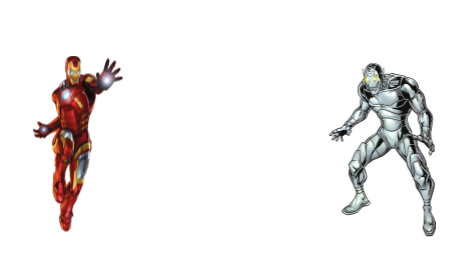 